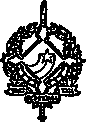 GOVERNO DO ESTADO DE RONDÔNIAGOVERNADORIADECRETO  N° 1941DE15DE    MARÇO   DE 1984,O GOVERNADOR DO ESTADO DE RONDÔNIA, no uso de  suas atribuições  legais,DECRETA:Art. 1° - Fica alterada a Programação das Quotas Trimestrais Vigente da Secretaria de Estado da Administração, estabelecidas pelo Decreto n° 1.800 de dezembro de 1983, conforme discriminação:I TRIMESTREII TRIMESTREIII TRIMESTREIV TRIMESTRETOTAL5.966.315.000,003.257.109.000,00224.981.000,00135.435.000,009.583.840.000,00Art. 2° - Este Decreto entrará em vigor na data de sua publicação.JANILENE VAS GOVERNADOCONCELOS DE MELO EM EXERCÍCIO